MANUAL DE INSTRUCCIONESNombre:Objetivo:Nivel a utilizar:Eje de matemáticas a intervenir:Resultados esperados para el desarrollo de habilidades matemáticas:Descripción del uso del material didáctico: 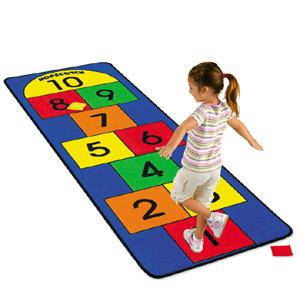 